SCREEN SHOT WITH TIPS FOR FACEBOOK PARTY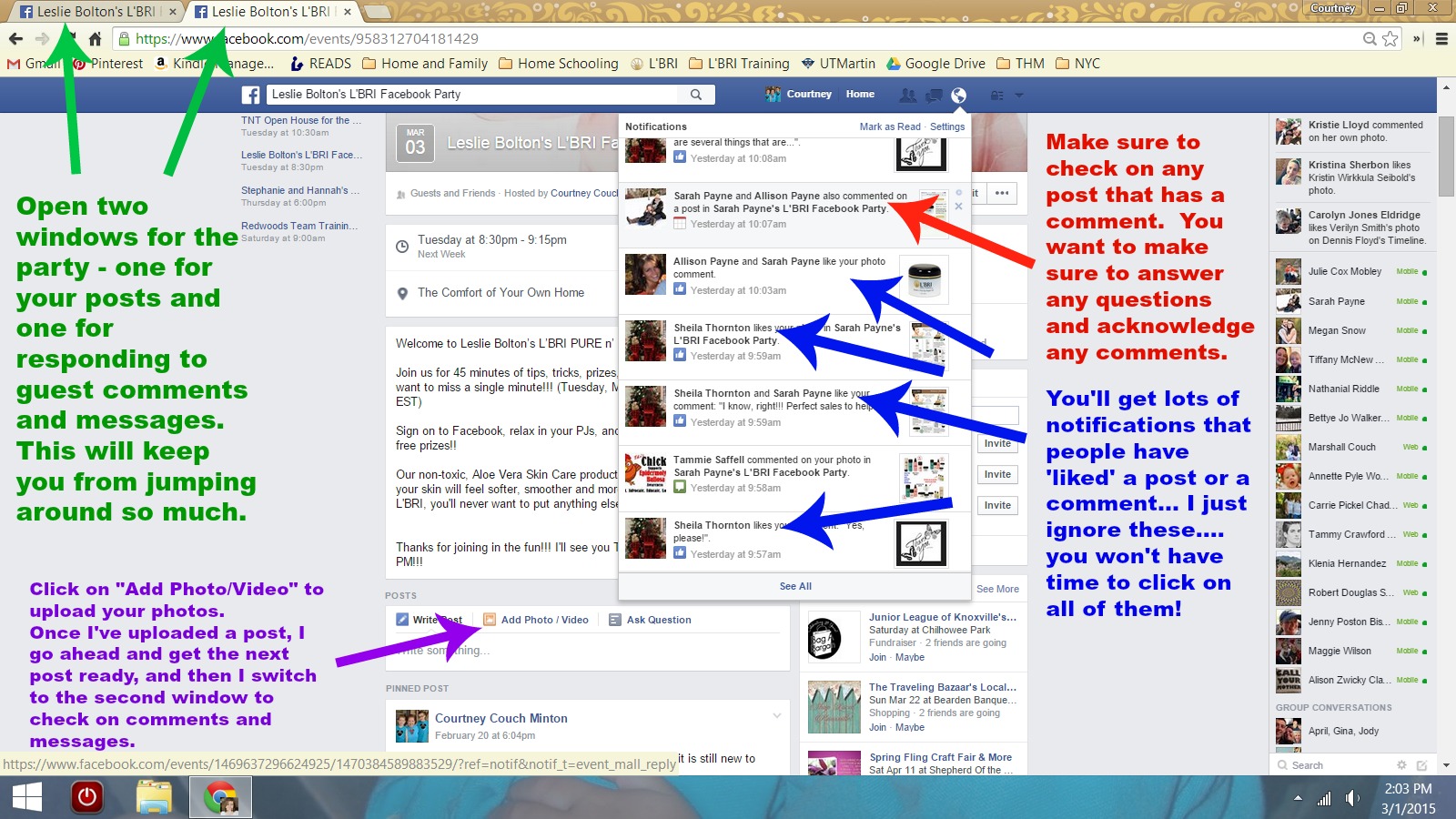 